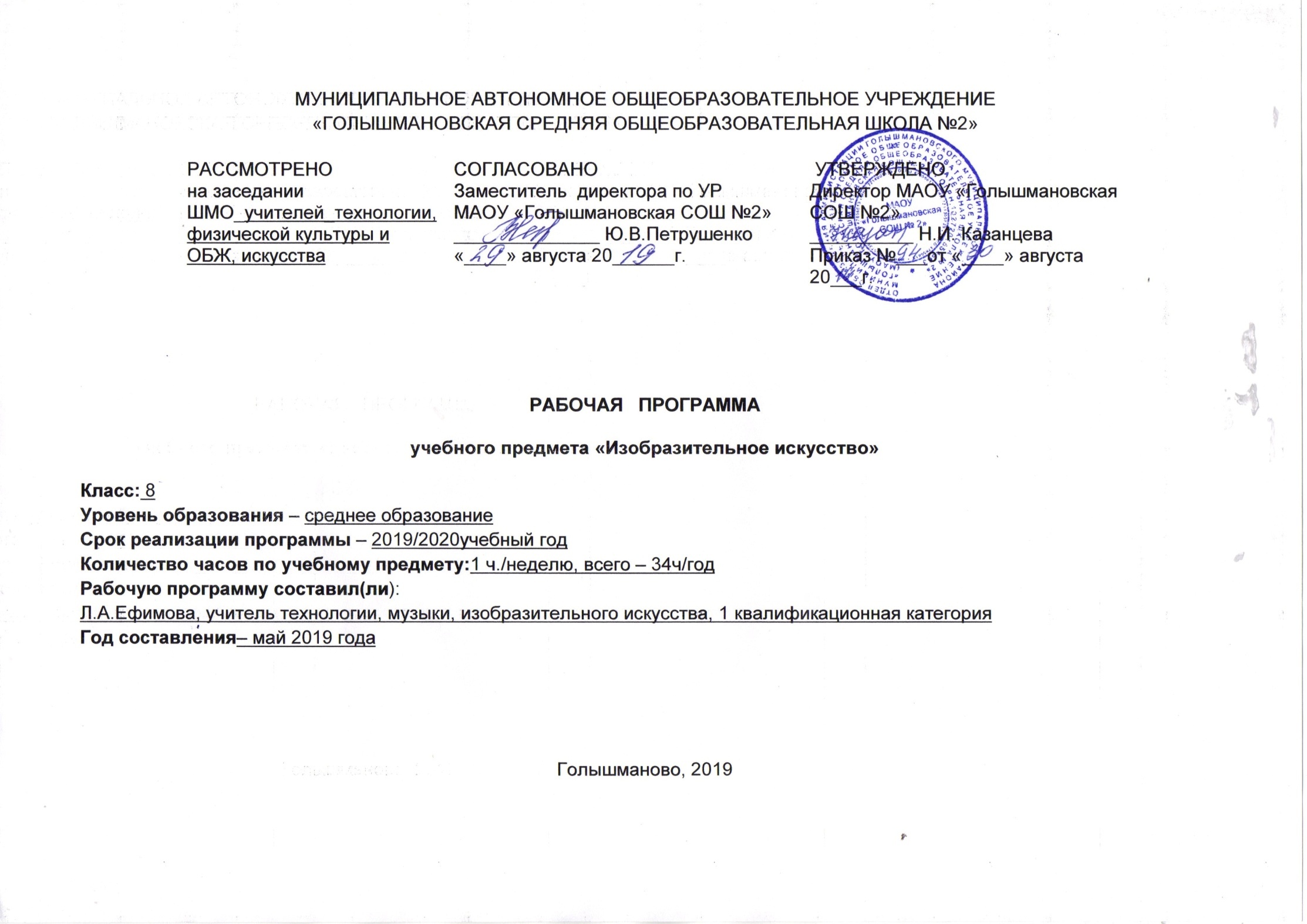 Планируемые результаты изучения учебного предмета1. Личностные результаты    воспитание российской гражданской идентичности: патриотизм, любви и уважения к Отечеству, чувства гордости за свою Родину, прошлое и настоящее многонационального народа России; осознание своей этнической принадлежности, знание культуры своего народа, своего края, основ культурного наследия народов России ичеловечества; усвоение гуманистических, традиционных ценностей многонационального российского общества;формирование ответственного отношения к учению, готовности и способности обучающихся к саморазвитию и самообразованию наоснове мотивации к обучению и познанию;формирование целостного мировоззрения, учитывающего культурное, языковое, духовное многообразие современного мира;формирование осознанного, уважительного и формирование осознанного, уважительного и доброжелательного отношения к другому человеку, его мнению, мировоззрению, культуре; готовности и способности вести диалог с другими людьми идостигать в нём взаимопонимания;развитие морального сознания и компетентности в решении моральных проблем на основе личностного выбора, формированиенравственных доброжелательного отношения к другому человеку, его мнению, мировоззрению, культуре; готовности и способности вести диалог с другими людьми и достигать в нём взаимопонимания;развитие морального сознания и компетентности в решении моральных проблем на основе личностного выбора, формированиенравственных чувств и нравственного поведения, осознанного и ответственного отношения к собственным поступкам;формирование коммуникативной компетентности в общении и сотрудничестве со сверстниками, взрослыми в процессе образовательной, творческой деятельности;осознание значения семьи в жизни человека и общества, принятие ценности семейной жизни, уважительное и заботливое отношениек членам своей семьи;развитие эстетического сознания через освоение художественного наследия народов России и мира, творческой деятельности эстетического характера2.Метапредметные:2.1. Коммуникативные - участвовать в жизни микро- и и макросоциума (группы, класса, школы);- участвовать в совместной деятельности на основе сотрудничества, поиска компромиссов, распределение функций и ролей;- аргументировать свою позицию после просмотра репродукций картин;- формулировать собственное мнение и позицию;- слушать собеседника, воспринимать мнение других людей об изобразительном искусстве;- участвовать в коллективной работе2..2.Регулятивные:- реализовывать собственные творческие замыслы через понимание целей;- выбирать способы решения проблем поискового характера;- планировать, контролировать и оценивать собственные учебные действия, понимать их успешность или причины неуспешности, умение контролировать свои действия;- уметь воспринимать окружающий мир во всём его социальном, культурном и художественном разнообразии;- выполнять учебные действия в качестве слушателя; подбирать слова отражающие содержание картин;- узнавать изученные  произведения художников, находить в них сходства, выполнять задания в творческой тетради;- выполнять учебные действия в качестве слушателя и исполнителя;- устанавливать связь изобразительного искусства с жизнью и музыкой  через картины художников, передавать свои собственные впечатления;2.3.Познавательные- наблюдать за различными явлениями жизни и искусства в учебной и внеурочной деятельности, понимать их специфику и эстетическое многообразие; - ориентироваться в культурном многообразии окружающей действительности; - применять знаково-символических и речевых средств для решения коммуникативных и познавательных задач;- уметь логически действовать: анализ, сравнение, синтез, обобщение, классификация по стилям и жанрам изобразительного искусства; - использовать общие приемы решения исполнительской задачи; -  контролировать и оценивать процесс и результат деятельности;- узнавать изученные картины и их авторов;3. Предметные результатыВ результате изучения курса учащиеся должны:в своей съёмочной практике;усвоить принципы построения изображения и пространственно-временного развития и построения видеоряда (раскадровки);принципы освоить азбуку фотографирования;анализировать фотопроизведение, исходя из принципов художественности; применять критерии художественности, композиционной грамотности киномонтажа в создании художественного образа;осознавать технологическую цепочку производства видеофильма и быть способным на практике реализовать свои знания при работе над простейшими учебными и домашними кино и видеоработами;быть готовыми к аргументированному подходу при анализе современных явлений в искусствах кино, телевидения, видеоСодержание учебного предмета изобразительное искусство 8 классТема 1. Художник и искусство театра. Роль изображения в синтетических искусствахИскусство зримых образов. Изображение в театре и кино.Правда и магия театра. Театральное искусство и художник.Безграничное пространство сцены. Сценография - особый вид художественного творчества.Сценография - искусство и производство.Тайны актёрского перевоплощения. Костюм, грим и маска, или Магическое «если бы».Привет от Карабаса-Барабаса! Художник в театре кукол.Третий звонок. Спектакль: от замысла к воплощению.Тема 2. Эстафета искусств: от рисунка к фотографии. Эволюция изобразительных искусств и технологийФотография - взгляд, сохранённый навсегда. Фотография - новое изображение реальности.Грамота фотокомпозиции и съёмки. Основа операторского мастерства: умение видеть и выбирать.Фотография - искусство светописи. Вещь: свет и фактура.«На фоне Пушкина снимается семейство». Искусство фотопейзажа и фотоинтерьера.Человек на фотографии. Операторское мастерство фотопортрета.Событие в кадре. Искусство фоторепортажа.Фотография и компьютер. Документ или фальсификация: факт и его компьютерная трактовка.Тема 3. Фильм - творец и зритель. Что мы знаем об искусстве кино?Многоголосый язык экрана. Синтетическая природа фильма и монтаж. Пространство и время в кино.Художник - режиссёр - оператор. Художественное творчество в игровом фильме.От большого экрана к твоему видео. Азбука киноязыка. Фильм - «рассказ в картинках». Воплощение замысла. Чудо движения: увидеть и снять.Бесконечный мир кинематографа. Искусство анимации или Когда художник больше, чем художник. Живые рисунки на твоём компьютере.Тема 4. Телевидение - пространство культуры? Экран - искусство - зрительМир на экране: здесь и сейчас. Информационная и художественная природа телевизионного изображения.Телевидение и документальное кино. Телевизионная документалистика: от видеосюжета до телерепортажа и очерка.Жизнь врасплох, или Киноглаз.Телевидение, видео, Интернет… Что дальше? Современные формы экранного языка.В царстве кривых зеркал, или Вечные истины искусства.Тематическое планированиеКАЛЕНДАРНО-ТЕМАТИЧЕСКОЕ ПЛАНИРОВАНИЕучебного предмета «Изобразительное искусство»Класс:8 классУчитель: Ефимова Любовь АлександровнаУчебный год – 2019/2020учебный годГолышманово, 2019№ п/п раздела и темНазвание раздела, темыКоличество часов отводимых на освоение темы№ п/п раздела и темНазвание раздела, темыКоличество часов отводимых на освоение темы1.Художник и искусство театра. Роль изображения в синтетических искусствах81Изображение в театре и кино12Театральное искусство и художник13Сценография - особый вид художественного творчества14Сценография - особый вид художественного творчества15Сценография - искусство и производство16Костюм, грим и маска.17Художник в театре кукол18Спектакль: от замысла к воплощению12.Эстафета искусств: от рисунка к фотографии. Эволюция изобразительных искусств и технологий89Фотография - новое изображение реальности.110Основа операторского мастерства: умение видеть и выбирать.111Основа операторского мастерства: умение видеть и выбирать (практикум).112Вещь: свет и фактура.113Искусство фотопейзажа и фотоинтерьера.114Операторское мастерство фотопортрета.115Искусство фоторепортажа116Документ или фальсификация: факт и его компьютерная трактовка.13.Фильм - творец и зритель. Что мы знаем об искусстве кино?917Синтетическая природа фильма и монтаж. Пространство и время в кино118Художественное творчество в игровом фильме119Азбука киноязыка. Фильм - «рассказ в картинках»120Азбука киноязыка. Фильм - «рассказ в картинках»121Воплощение замысла122Чудо движения: увидеть и снять223Искусство анимации, или когда художникбольше, чем художник124Живые рисунки на твоём компьютере14.Телевидение - пространство культуры? Экран - искусство - зритель925Информационная и художественная природа телевизионного изображения126Телевизионная документалистика: от видеосюжета до телерепортажа и очерка127Кинонаблюдение - основа документального видеотворчества128Видеоэтюд в пейзаже и портрете129Видеосюжет в репортаже, очерке, интервью230Современные формы экранного языка131Роль визуально-зрелищных искусств в жизни человека и общества.132Искусство – зритель - современность1Итого 34СОГЛАСОВАНОЗаместитель директора по УРМАОУ «Голышмановская СОШ №2»________________    Ю.В.Петрушенко «____» _______________ 20_____г. Приложение №___ к Рабочей программе учителя утвержденной приказом директора по школе от «__» _______20______ № _______№ п/п урокаДата проведенияДата проведенияТема урокаВиды деятельности (элементы содержания. Контроль)Планируемые результаты№ п/п урокапланфактТема урокаВиды деятельности (элементы содержания. Контроль)Планируемые результаты123456Тема 1. Художник и искусство театра. Роль изображения в синтетических искусствах - 8 ч.Тема 1. Художник и искусство театра. Роль изображения в синтетических искусствах - 8 ч.Тема 1. Художник и искусство театра. Роль изображения в синтетических искусствах - 8 ч.Тема 1. Художник и искусство театра. Роль изображения в синтетических искусствах - 8 ч.Тема 1. Художник и искусство театра. Роль изображения в синтетических искусствах - 8 ч.Тема 1. Художник и искусство театра. Роль изображения в синтетических искусствах - 8 ч.1.Изображение в театре и киноИскусство зримых образов. Изображение в театре и киноУмение самостоятельно определять цели своего обучения, ставить и формулировать для себя новые задачи в учёбе и познавательной деятельности, развивать мотивы и интересы своей познавательной деятельности2.Театральное искусство и художникПравда и магия театра. Театральное искусство и художник.Умение самостоятельно планировать пути достижения целей, в том числе альтернативные, осознанно выбирать наиболее эффективные способы решения учебных и познавательных задач3.Сценография - особый вид художественного творчестваБезграничное пространство сцены. Сценография - особый вид художественного творчества.Умение оценивать правильность выполнения учебной задачи, собственные возможности её решения4.Сценография - особый вид художественного творчестваСценография - искусство и производство.Умение оценивать правильность выполнения учебной задачи, собственные возможности её решения5.Сценография - искусство и производствоСценография - искусство и производствоРаботать индивидуально и в группе: находить общее решение 6.Костюм, грим и маска.Тайны актёрского перевоплощения. Костюм, грим и маска, или Магическое «если бы».Умение организовывать учебное сотрудничество и совместную деятельность с учителем и сверстниками7.Художник в театре куколПривет от Карабаса-Барабаса! Художник в театре кукол.Владение основами самоконтроля, самооценки, принятия решений и осуществления осознанного выбора в учебной и познавательной деятельности8.Спектакль: от замысла к воплощениюТретий звонок. Спектакль: от замысла к воплощению.Работать индивидуально и в группе: находить общее решение Тема 2. Эстафета искусств: от рисунка к фотографии. Эволюция изобразительных искусств и технологий - 8 ч.Тема 2. Эстафета искусств: от рисунка к фотографии. Эволюция изобразительных искусств и технологий - 8 ч.Тема 2. Эстафета искусств: от рисунка к фотографии. Эволюция изобразительных искусств и технологий - 8 ч.Тема 2. Эстафета искусств: от рисунка к фотографии. Эволюция изобразительных искусств и технологий - 8 ч.Тема 2. Эстафета искусств: от рисунка к фотографии. Эволюция изобразительных искусств и технологий - 8 ч.Тема 2. Эстафета искусств: от рисунка к фотографии. Эволюция изобразительных искусств и технологий - 8 ч.9.Фотография - новое изображение реальности.Фотография - взгляд, сохранённый навсегда. Фотография - новое изображение реальности.Умение оценивать правильность выполнения учебной задачи, собственные возможности её решения10.Основа операторского мастерства: умение видеть и выбирать.Грамота фотокомпозиции и съёмки. Основа операторского мастерства: умение видеть и выбирать.Умение организовывать учебное сотрудничество и совместную деятельность с учителем и сверстниками11.Основа операторского мастерства: умение видеть и выбирать (практикум).Фотография - искусство светописи. Вещь: свет и фактура.Умение оценивать правильность выполнения учебной задачи, собственные возможности её решения12.Вещь: свет и фактура.«На фоне Пушкина снимается семейство». Искусство фотопейзажа и фотоинтерьераРаботать индивидуально и в группе: находить общее решение13.Искусство фотопейзажа и фотоинтерьера.«На фоне Пушкина снимается семейство». Искусство фотопейзажа и фотоинтерьераУмение организовывать учебное сотрудничество и совместную деятельность с учителем и сверстниками14.Операторское мастерство фотопортрета.Человек на фотографии. Операторское мастерство фотопортрета.Умение оценивать правильность выполнения учебной задачи, собственные возможности её решения15.Искусство фоторепортажаСобытие в кадре. Искусство фоторепортажа.Работать индивидуально и в группе: находить общее решение16.Документ или фальсификация: факт и его компьютерная трактовка.Фотография и компьютер. Документ или фальсификация: факт и его компьютерная трактовкаУмение организовывать учебное сотрудничество и совместную деятельность с учителем и сверстникамиТема 3. Фильм - творец и зритель. Что мы знаем об искусстве кино? - 9 ч.Тема 3. Фильм - творец и зритель. Что мы знаем об искусстве кино? - 9 ч.Тема 3. Фильм - творец и зритель. Что мы знаем об искусстве кино? - 9 ч.Тема 3. Фильм - творец и зритель. Что мы знаем об искусстве кино? - 9 ч.Тема 3. Фильм - творец и зритель. Что мы знаем об искусстве кино? - 9 ч.Тема 3. Фильм - творец и зритель. Что мы знаем об искусстве кино? - 9 ч.17.Синтетическая природа фильма и монтаж. Пространство и время в киноМногоголосый язык экрана. Синтетическая природа фильма и монтаж. Пространство и время в кино.Умение оценивать правильность выполнения учебной задачи, собственные возможности её решения18.Художественное творчество в игровом фильмеХудожник - режиссёр - оператор. Художественное творчество в игровом фильме.Умение оценивать правильность выполнения учебной задачи, собственные возможности 19.Азбука киноязыка. Фильм - «рассказ в картинках»От большого экрана к твоему видео. Азбука киноязыка. Фильм - «рассказ в картинках»..Умение организовывать учебное сотрудничество и совместную деятельность с учителем и сверстниками20.Азбука киноязыка. Фильм - «рассказ в картинках»Воплощение замысла. Чудо движения: увидеть и снятьРаботать индивидуально и в группе: находить общее решение21.Воплощение замыслаБесконечный мир кинематографа. Умение организовывать учебное сотрудничество и совместную деятельность с учителем и сверстниками22,23.Чудо движения: увидеть и снятьЖивые рисунки на твоём компьютере.Умение организовывать учебное сотрудничество и совместную деятельность с учителем и сверстниками24.Искусство анимации, или когда художникбольше, чем художникИскусство анимации или когда художник больше, чем художник.Умение организовывать учебное сотрудничество и совместную деятельность с учителем и сверстниками25.Живые рисунки на твоём компьютереЖивые рисунки на твоём компьютереУмение организовывать учебное сотрудничество и совместную деятельность с учителем и сверстникамиТема 4. Телевидение - пространство культуры? Экран - искусство - зритель - 9 ч.Тема 4. Телевидение - пространство культуры? Экран - искусство - зритель - 9 ч.Тема 4. Телевидение - пространство культуры? Экран - искусство - зритель - 9 ч.Тема 4. Телевидение - пространство культуры? Экран - искусство - зритель - 9 ч.Тема 4. Телевидение - пространство культуры? Экран - искусство - зритель - 9 ч.Тема 4. Телевидение - пространство культуры? Экран - искусство - зритель - 9 ч.26.Информационная и художественная природа телевизионного изображенияМир на экране: здесь и сейчас. Информационная и художественная природа телевизионного изображения.Умение оценивать правильность выполнения учебной задачи, собственные возможности её решения27.Телевизионная документалистика: от видеосюжета до телерепортажа и очеркаТелевидение и документальное кино. Работать индивидуально и в группе: находить общее решение28.Кинонаблюдение - основа документального видеотворчестваЖизнь врасплох, или киноглазУмение организовывать учебное сотрудничество и совместную деятельность с учителем и сверстниками29.Видеоэтюд в пейзаже и портретеВ царстве кривых зеркал, или вечные истины искусства.Работать индивидуально и в группе: находить общее решение30,31Видеосюжет в репортаже, очерке, интервьюТелевизионная документалистика: от видеосюжета до телерепортажа и очеркаУмение оценивать правильность выполнения учебной задачи, собственные возможности её решения32.Современные формы экранного языкаТелевидение, видео, Интернет… Что дальше? Современные формы экранного языка.Умение организовывать учебное сотрудничество и совместную деятельность с учителем и сверстниками33.Роль визуально-зрелищных искусств в жизни человека и общества.В царстве кривых зеркал, или вечные истины искусства.Умение оценивать правильность выполнения учебной задачи, собственные возможности её решения34.Искусство – зритель - современностьТелевидение, видео, Интернет… Что дальше?Работать индивидуально и в группе: находить общее решение